เอกสารสรุปผลการปฏิบัติงานประจำเดือนกรกฎาคม 2563 ศูนย์การศึกษานอกระบบและการศึกษาตามอัธยาศัยอำเภอเลิงนกทา  จังหวัดยโสธรครั้งที่ 7/2563 วันที่ 10 สิงหาคม 2563 ณ ห้องประชุม สำนักงาน กศน.จังหวัดยโสธร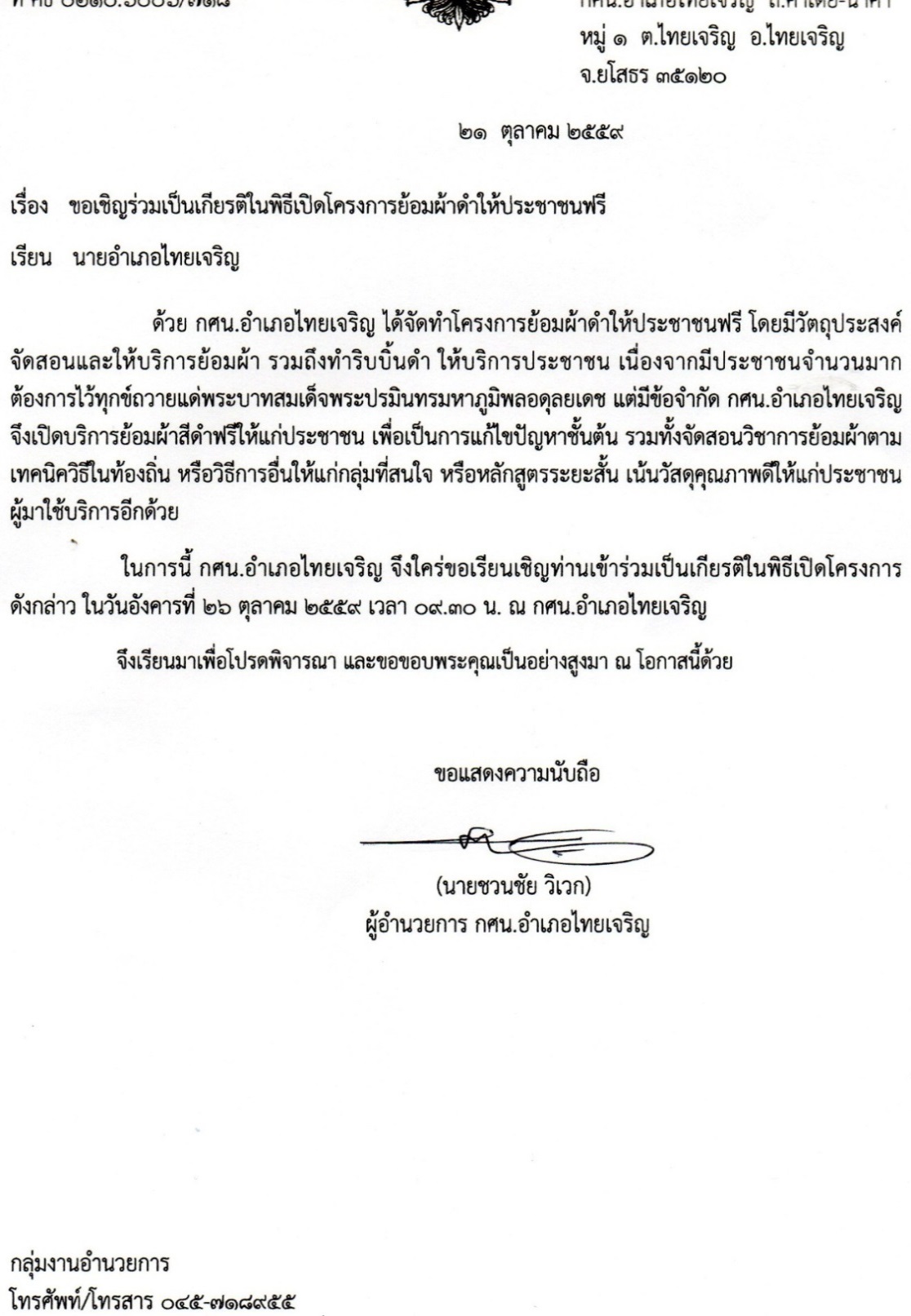 ลงชื่อ    อัจฉราพร  ศรีเกื้อกูล	ผู้รายงาน		ลงชื่อ				ผู้รับรองรายงาน       (นางอัจฉราพร  ศรีเกื้อกูล)			                     (นายชวนชัย  วิเวก) ครู กศน.ตำบล		     		             ผู้อำนวยการ กศน. อำเภอเลิงนกทางาน/โครงการ/กิจกรรมผลการดำเนินงานเชิงปริมาณ/คุณภาพหมายเหตุ1.การศึกษาขั้นพื้นฐาน1.1 การจัดการศึกษาขั้นพื้นฐาน1.วันที่ 13 กรกฎาคม 2563 ปฐมนิเทศนักศึกษา ภาคเรียนที่ 1 ปีการศึกษา 2563 ณ กศน.ตำบล 10 ตำบล2. จัดกระบวนการเรียนการสอน ณ กศน.ตำบล 10 ตำบล1.2 กิจกรรมพัฒนาคุณภาพผู้เรียน1. โครงการเรียนรู้ป้องกันห่างไกลโควิด 19 ให้ความรู้เรื่องโรคโควิด 19 วันที่ 16 ก.ค.63 ณ กศน.ตำบล 10 ตำบล2. โครงการเรียนรู้ผ่านสื่อออนไลน์ ให้ความรู้ในการเรียนผ่านสื่อดิจิทัล การเรียนในห้องเรียนออนไลน์. google class room ฝึกเรียนและทำแบบทดสอบ ที่ 17 กรกฎาคม 2563 ณ กศน.ตำบล 10 แห่ง3.โครงการคุณธรรม จริยธรรม นำชีวิต นักศึกษา กศน. ที่ 20 กรกฎาคม 2563 ณ กศน.ตำบล 10 แห่ง4.โครงการการเรียนรู้การปกครองระบอบประชาธิปไตย  วันที่ 24 กรกฎาคม 2563 ณ วัดบ้านคอนสาย ตำบลสามัคคี และ กศน.อำเภอเลิงนกทา5.โครงการปรับพื้นฐานทักษะทางวิชาการ วิชาคณิตศาสตร์  วิชาภาษาไทย                 ระหว่างวันที่ 29-31 กรกฎาคม 2563 ณ กศน.ตำบล 10 แห่ง2.กิจกรรมพัฒนาบุคลากรวันที่ 9 กรกฎาคม 2563 กศน.อำเภอเลิงนกทา ทบทวนการจัดทำแผนการเรียนรู้ ภาคเรียนที่ 1/2563 ระดับประถมศึกษา,มัธยมศึกษาตอนต้น และมัธยมศึกษาตอนปลาย ผ่านระบบ Google Classroom ครั้งที่ 2 ณ ห้องทะเบียน กศน.อำเภอเลิงนกทา อ.เลิงนกทา จ.ยโสธร3.การศึกษาต่อเนื่อง3.1 โครงการภาษาอังกฤษเพื่อการสื่อสารด้านอาชีพโครงการภาษาอังกฤษเพื่อการสื่อสารด้านอาชีพ กลุ่มเป้าหมายจำนวน 34 คน ในระหว่างวันที่ วันที่ 2-3, 9-10, 14-15 กรกฎาคม 2563 ณ กศน. อำเภอเลิงนกทา อ.เลิงนกทา จ.ยโสธร4 ศูนย์ฝึกอาชีพชุมชน  4.1 ศูนย์ฝึกอาชีพชุมชน แบบกลุ่มสนใจ ไม่เกิน 30 ชั่วโมง1.โครงการศูนย์ฝึกอาชีพชุมชน แบบกลุ่มสนใจ หลักสูตร การทำแหนมหมู 5 ชั่วโมง ตำบลละ 6 คน รวมจำนวน 24 คน  วันที่ 8 กรกฎาคม 2563 ณ ศาลาประชาคมบ้านหนองติ้ว หมู่ 13ต.ห้องแซง ศาลาประชาคมบ้านวังโพน ม. 1 ต.สามแยก,บ้านบุ่งค้า ม.1 ต.บุ่งค้า อ.เลิงนกทา จ.ยโสธร5. การศึกษาตามอัธยาศัย - บริการยืม คืนหนังสือ วารสาร และสื่อสิ่งพิมพ์ ณ ห้องสมุดประชาชนอำเภอเลิงนกทา-กิจกรรมหมุนเวียนสื่อ ณ บ้านหนังสือชุมชน-กิจกรรมส่งเสริมการอ่านห้องสมุดชาวตลาด ตลอดเดือนกรกฎาคม 2563- กิจกรรมส่งเสริมการอ่านผ่านสื่อออนไลน์ ตลอดเดือนกรกฎาคม 25636. กิจกรรมที่ได้รับมอบหมายและร่วมกับภาคีเครือข่าย- ร่วมประชุมบูรณาการระหว่าง กศน.ตำบล กับอำเภอและปกครองส่วนท้องถิ่นทั้ง 10 ตำบลวันที่ 2-4 มิถุนายน 2563- วันที่ 1 ก.ค. 63 รับการประเมิน คัดเลือก กศน. ตำบล ต้นแบบ 5 ดี พรีเมี่ยม ณ กศน. ตำบลศรีแก้ว อำเภอเลิงนกทา จังหวัดยโสธร- วันที่ 10 กรกฎาคม 2563 บุคลากร กศน.อำเภอเลิงนกทา ร่วมรับใบประกาศนียบัตรกำกับเครื่องราชอิสริยาภรณ์ ประจำปี พ.ศ. 2555 และประจำปี พ.ศ.2560 ณ ห้องประชุมสำนักงาน กศน.จังหวัดยโสธร-วันที่ 14 กรกฎาคม 2563 ร่วมกิจกรรมลงแขกดำนา ณ ที่นา นางพิสมัย ศรีสุพรรณ โรงเรียนเกษตรอินทรีย์วิถียโสธร กลุ่มวิสาหกิจชุมชนผลิตข้าวอินทรีย์ตำบลสวาท ร่วมกับ สป. กษ. จังหวัดยโสธร., ประมงอำเภอเลิงนกทา โดยดำนาเชิงสัญลักษณ์เป็นรูปนกทา-วันที่ 16 กรกฎาคม 2563 ร่วมประชุมคณะกรรมการบริหารงานอำเภอแบบบูรณาการ (ก.บ.อ.) อำเภอเลิงนกทา ณ ห้องประชุมอำเภอเลิงนกทา- วันที่ 20 กรกฎาคม 2563 รับการตรวจสอบการดำเนินงานตามระบบการควบคุมภายในด้านการเงิน บัญชี และพัสดุ ของหน่วยงานในสังกัดสำนักงาน กศน.จังหวัดยโสธร ประจำปีงบประมาณ พ.ศ. 2563 ณ กศน.อำเภอเลิงนกทางาน/โครงการ/กิจกรรมผลการดำเนินงานเชิงปริมาณ/คุณภาพหมายเหตุ-วันที่ 23 กรกฎาคม 2563 ร่วมกิจกรรมเฉลิมพระเกียรติเนื่องในโอกาสวันเฉลิมพระชนพรรษา พระบาทสมเด็จพระเจ้าอยู่หัว 68 พรรษา 28 กรกฎาคม 2563 ณ โรงพยาบาลสมเด็จพระยุพราชเลิงนกทา -วันที่ 23 กรกฎาคม 2563 ร่วมกิจกรรมจิตอาสาพัฒนา ปรับภูมอทัศน์ โรงพยาบาลสมเด็จพระยุพราชเลิงนกทา เนื่องในโอกาสวันเฉลิมพระชนพรรษา พระบาทสมเด็จพระเจ้าอยู่หัว  28 กรกฎาคม 2563 ณ โรงพยาบาลสมเด็จพระยุพราชเลิงนกทา -วันที่ 28 กรกฎาคม 2563 ร่วมกิจกรรมเฉลิมพระเกียรติพระบาทสมเด็จพระเจ้าอยู่หัว เนื่องในโอกาสวันเฉลิมพระชนพรรษา 28 กรกฎาคม 2563 ณ หอประชุมอำเภอเลิงนกทา-วันที่ 30 กรกฎาคม 2563 ร่วมประชุมคณะกรรมการศูนย์ปฏิบัติการป้องกันและปราบปรามยาเสพติดอำเภอเลิงนกทา